Расписание мастер-классов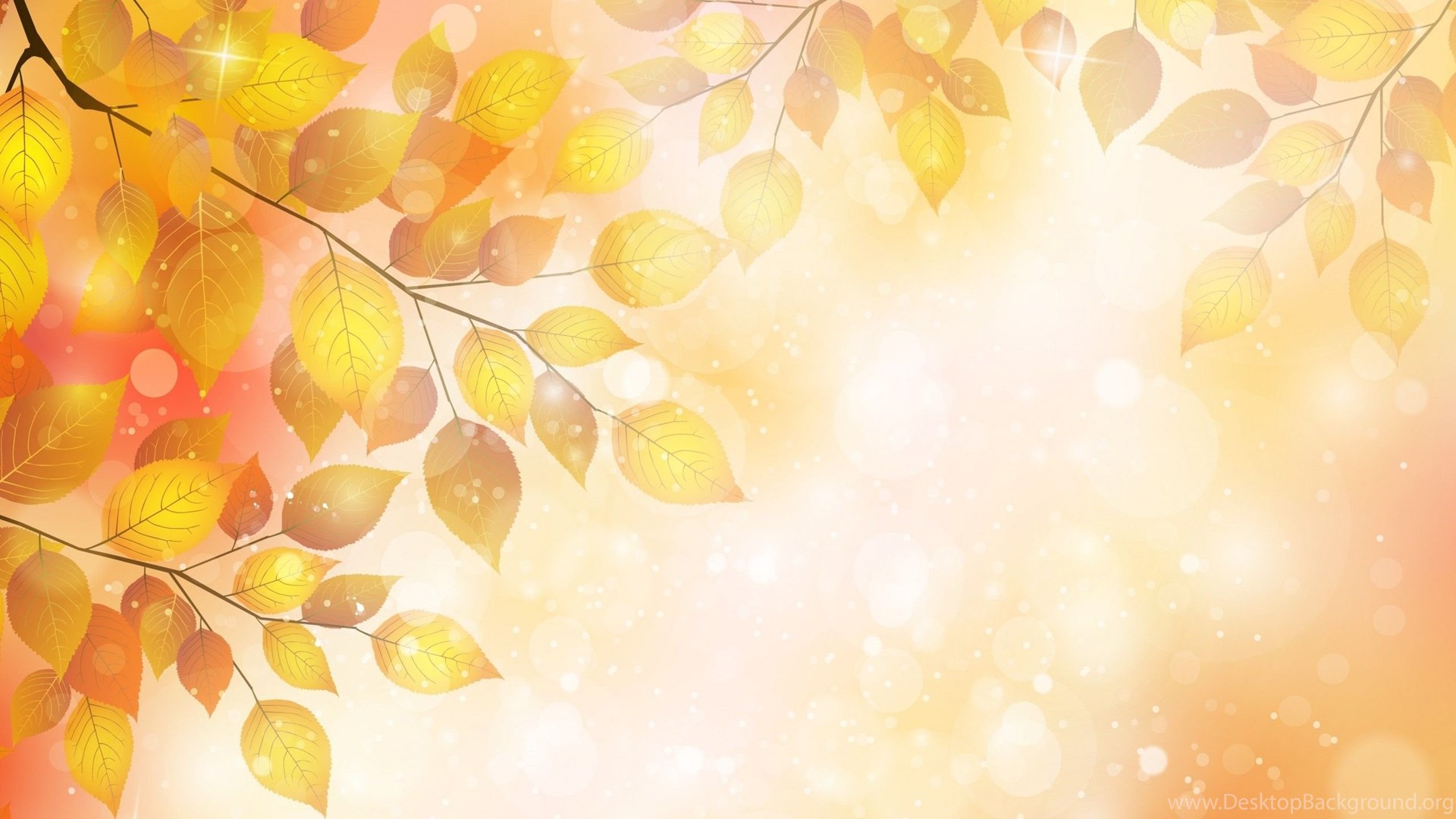 ДДТ «На 9-ой линии»1 сентября 11.00-15.00ВремяСтудия Название мастер-классаВозрастПедагогКабинет11.00-11.3012.00-12.3013.00-13.3014.00-14.30ИЗО студияОсновы композиции для будущих дизайнеров«Весёлый волчок»11-17 летАзаренкова Елена Николаевна23 кабинет Корпус Б11.30-12.0012.30-13.0013.30-14.0014.30-15.00Бисероплетение«Весёлый зоопарк»7-12 летКулинич Галина Алексеевна22 кабинетКорпус Б11.00-11.4512.00-12.4513.00-13.4514.00-14.45Студия графического дизайна «Вектор»Создание логотипов 
с помощью золотого сечения13-18 летЭйнем Кристина Вячеславовна6 кабинет Корпус А11.00-15.00Трассовый моделизм«Гонки по трассе»С 10 летЖбанов Андрей Андреевич4 кабинетКорпус Б11.00-15.00Робототехника«Робототехника. Знакомство с Lego набор»С 7 летСамугин Михаил Александрович10 кабинетКорпус А11.00-13.00Робототехника«Робототехника. Введение в предмет»С 5 летЛахменев Алексей Сергеевич27 кабинетКорпус А13.00-14.003D-моделирование и «Волшебный мир 3D»С 10 летЛахменев Алексей Сергеевич27 кабинетКорпус А14.00-15.00«Аэроквантум»«Знакомство с управлением беспилотника»С 10 летЛахменев Алексей Сергеевич27 кабинетКорпус А11.00-13.00Робототехника и микроэлектроника«Современная электроника»С 10 летАхметшин Вадим Вадимович24 кабинетКорпус Б13.00-15.00Робототехника«Робототехника. Введение в предмет»С 10 летАхметшин Вадим Вадимович24 кабинетКорпус Б11.00-13.00Автомногоборье«Автомногоборье. Поехали!»С 10 летГурьянов Алексей Анатольевич1 кабинет Корпус А11.00-15.00Информационные технологии«Программирование на языке Scratch»С 10 летШкадов Вячеслав Михайлович7 кабинет Корпус А11.00-13.00Фотостудия«Основы фотомастерства»С 10 летЛунёв Павел Иванович12 кабинет Корпус Б11.00-15.00Дискуссионный клуб«Искусство импровизации»С 10 летФролов Александр Алексеевич16 кабинет Корпус А13.00-15.00Студия журналистики «Юнтеле»«Основы журналистики»С 8 летОрлова Ирина Леонидовна1 кабинетКорпус АСтудия «Калейдоскоп»"Раскрой себя! Разбуди свой талант!"С 6 летБелозерова Ирина Владимировна22 кабинет Корпус Б11.00-12.00Ансамбль «Ералаш»Первый год«Детский танец»С 7 летМосковкина Лилия Валерьевна11 кабинет Корпус Б12.00-15.00Ансамбль «Ералаш»Первый год«Мир танца»С 7 летКузнецова Татьяна Александровна11 кабинет Корпус Б11.00-13.00Бальные танцы «Аякс»«Приглашение на бал»С 6 летКремчееваЕлена ВасильевнаАктовый зал Корпус Б11.00-15.00Музыкальный театр «Крылья»«Знакомство с музыкальным театром"С 6 летШемякина Ксения Олеговна15 кабинет Корпус А11.30-12.0012.30-13.0013.30-14.0014.30-15.00Театр моды «Золотая нить»Изготовление открытки "Платье своими руками"8 - 17 летМалкова Галина Викторовна23 кабинет Корпус Б11.00-11.3012.00-12.3013.00-13.3014.00-14.30«Сувенир»«Вспомним лето!» Открытка в технике квиллинг8-13 летКривогорницына Екатерина Анатольевна22 кабинетКорпус Б11.00-15.00ИЗО«Кляксография»6-11 летСоломатина Татьяна Валерьяновна5 кабинетКорпус Б11.00-15.00Стендовый моделизмУвлекательный мир моделизмаС 10 летКостылев Вадим Юрьевич31 кабинетКорпус Б11.00-15.00Авиа ракетомоделирование«Если очень захотеть можно в космос полететь»C 8 летБакулев Виктор Юрьевич3 кабинетКорпус Б13.00-15.00Автономика«Автономика. Введение в предмет»С 10 летЛисницкий Дмитрий Петрович4 кабинет Корпус А13.00-15.00Видеостудия«Учимся снимать кино»С 10 летКурносов Анатолий Анатольевич12 кабинет Корпус Б11.00-13.00Студия «Нимфы»«Классический танец - как основа танцевального искусства»С 6 летФофанова Алевтина ФедоровнаФойеКорпус Б13.00-15.00Танцевальный проект"URBAN DANCE"С 6 летЯковлева Александра ФедоровнаФойе Корпус Б11.00-15.00Игра Го«Игра Го – интересно, полезно и увлекательно» С 6 летКальсберг Эльвина Львовна18 кабинетКорпус А